В целях уточнения порядка формирования и реализации муниципальных программ, в соответствии со статьей 179 Бюджетного кодекса Российской Федерации, руководствуясь Уставом города Зеленогорска,ПОСТАНОВЛЯЮ:Внести в Порядок формирования и реализации муниципальных программ, утвержденный постановлением Администрации ЗАТО г. Зеленогорска от 06.11.2015 № 275-п, следующие изменения:В пункте 3.4 слова «до 14 ноября» заменить словами «до 31 декабря».В приложении № 2 «Макет муниципальной программы»:Паспорт муниципальной программы изложить в редакции согласно приложению № 1 к настоящему постановлению.В приложении № 2 к макету программы графу «Наименование главного распорядителя бюджетных средств (ГРБС)» изложить в следующей редакции: «Наименование главного распорядителя средств местного бюджета (ГРБС)».Приложение № 4 к макету программы изложить в редакции согласно приложению № 2 к настоящему постановлению.В приложении № 6 к макету программы паспорт подпрограммы муниципальной программы изложить в редакции согласно приложению № 3 к настоящему постановлению.2.	Настоящее постановление вступает в силу в день, следующий за днем его опубликования в газете «Панорама», и распространяется на правоотношения, возникшие с 01.11.2017.Первый заместитель главыАдминистрации ЗАТО г. Зеленогорска					С.В. КамневПриложение № 1к постановлению Администрации ЗАТО г. Зеленогорска от 17.11.2017 № 277-пПАСПОРТмуниципальной программыПриложение № 2к постановлению АдминистрацииЗАТО г. Зеленогоскаот 17.11.2017 № 277-п                                                                                           Приложение № 4                                                                                                                                                                        к макету программыПрогноз сводных показателей муниципальных заданий муниципальной программы __________________________________________________________________(наименование муниципальной программы)Приложение № 3к постановлению Администрации ЗАТО г. Зеленогоска от 17.11.2017 № 277-пПаспортподпрограммы муниципальной программы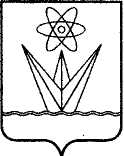 АДМИНИСТРАЦИЯЗАКРЫТОГО АДМИНИСТРАТИВНО – ТЕРРИТОРИАЛЬНОГО ОБРАЗОВАНИЯ  ГОРОДА  ЗЕЛЕНОГОРСКА КРАСНОЯРСКОГО КРАЯП О С Т А Н О В Л Е Н И ЕАДМИНИСТРАЦИЯЗАКРЫТОГО АДМИНИСТРАТИВНО – ТЕРРИТОРИАЛЬНОГО ОБРАЗОВАНИЯ  ГОРОДА  ЗЕЛЕНОГОРСКА КРАСНОЯРСКОГО КРАЯП О С Т А Н О В Л Е Н И ЕАДМИНИСТРАЦИЯЗАКРЫТОГО АДМИНИСТРАТИВНО – ТЕРРИТОРИАЛЬНОГО ОБРАЗОВАНИЯ  ГОРОДА  ЗЕЛЕНОГОРСКА КРАСНОЯРСКОГО КРАЯП О С Т А Н О В Л Е Н И ЕАДМИНИСТРАЦИЯЗАКРЫТОГО АДМИНИСТРАТИВНО – ТЕРРИТОРИАЛЬНОГО ОБРАЗОВАНИЯ  ГОРОДА  ЗЕЛЕНОГОРСКА КРАСНОЯРСКОГО КРАЯП О С Т А Н О В Л Е Н И ЕАДМИНИСТРАЦИЯЗАКРЫТОГО АДМИНИСТРАТИВНО – ТЕРРИТОРИАЛЬНОГО ОБРАЗОВАНИЯ  ГОРОДА  ЗЕЛЕНОГОРСКА КРАСНОЯРСКОГО КРАЯП О С Т А Н О В Л Е Н И Е17.11.2017г. Зеленогорскг. Зеленогорск№277-пО внесении изменений в Порядок формирования и реализации муниципальных программ, утвержденный постановлением Администрации ЗАТО г. Зеленогорска от 06.11.2015 № 275-п 1.Наименование муниципальной программы2.Основания для разработки муниципальной программы3.Ответственный исполнитель муниципальной программы4.Соисполнители муниципальной программы5.Перечень подпрограмм и отдельных мероприятий муниципальной программы (при наличии)Деление муниципальной программы на подпрограммы осуществляется исходя из масштабности и сложности решаемых в рамках программы задач.Мероприятия одной подпрограммы не должны дублировать мероприятия другой подпрограммы.Перечень мероприятий подпрограммы должен быть необходимым и достаточным для достижения целей и решения задач подпрограммы.Расходы, не вошедшие в подпрограммы, оформляются в отдельные мероприятия муниципальной программы.6.Цели муниципальной программы7.Задачи муниципальной программы8.Этапы и сроки реализации муниципальной программы9.Перечень целевых показателей и показателей результативности муниципальной программы10.Ресурсное обеспечение муниципальной программыУказывается общий объем бюджетных ассигнований на реализацию муниципальной программы, в том числе с разбивкой по годам реализации муниципальной программы и источникам финансирования№ п/пНаименование услуги, показателя объема услуги (работы)Значение показателя объема услуги (результат выполнения работы)Значение показателя объема услуги (результат выполнения работы)Значение показателя объема услуги (результат выполнения работы)Значение показателя объема услуги (результат выполнения работы)Значение показателя объема услуги (результат выполнения работы)Расходы местного бюджета на оказание муниципальной услуги (выполнение работы), тыс. руб.Расходы местного бюджета на оказание муниципальной услуги (выполнение работы), тыс. руб.Расходы местного бюджета на оказание муниципальной услуги (выполнение работы), тыс. руб.Расходы местного бюджета на оказание муниципальной услуги (выполнение работы), тыс. руб.Расходы местного бюджета на оказание муниципальной услуги (выполнение работы), тыс. руб.Наименование услуги, показателя объема услуги (работы)Отчет-ный финан-совый годТекущий финан-совый годОчеред-ной финан-совый годПервый год планового периодаВторой год планового периодаОтчет-ный финан-совый годТеку-щий финан-совый годОчеред-ной финансо-вый годПервый год планового периодаВторой год планового периода1234567891011121.Наименование услуги (работы):Наименование услуги (работы):Наименование услуги (работы):Наименование услуги (работы):Наименование услуги (работы):Наименование услуги (работы):Наименование услуги (работы):Наименование услуги (работы):Наименование услуги (работы):Наименование услуги (работы):Наименование услуги (работы):1.Показатель объема услуги (результат выполнения работы):1.1.Подпрограмма  1.1.Мероприятие 1.1.Мероприятие 1.2.Подпрограмма 1.2.Мероприятие 1.2.Мероприятие1.3.Отдельные мероприятия программы2.Наименование услуги (работы):Наименование услуги (работы):Наименование услуги (работы):Наименование услуги (работы):Наименование услуги (работы):Наименование услуги (работы):Наименование услуги (работы):Наименование услуги (работы):Наименование услуги (работы):Наименование услуги (работы):Наименование услуги (работы):2.Показатель объема услуги (результат выполнения работы):2.1.Подпрограмма 2.1.Мероприятие 2.1.Мероприятие 2.2.Подпрограмма  2.2.Мероприятие 2.2.Мероприятие 2.3.Отдельные мероприятия программы1.Наименование подпрограммы2.Наименование муниципальной программы, в рамках которой реализуется подпрограмма3.Исполнители подпрограммы4.Цель подпрограммыцель подпрограммы направлена на достижение одной или нескольких задач муниципальной программы5.Задачи подпрограммы6.Показатели результативности подпрограммы7.Сроки реализации подпрограммы8.Объемы и источники финансирования подпрограммыуказываются бюджетные ассигнования на период действия подпрограммы с указанием на источники финансирования по годам